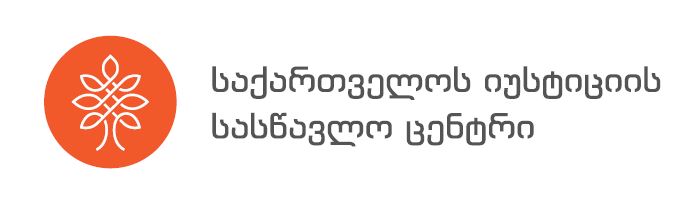 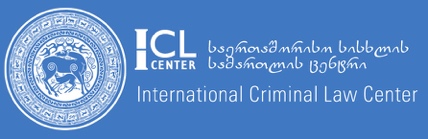 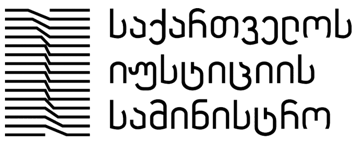 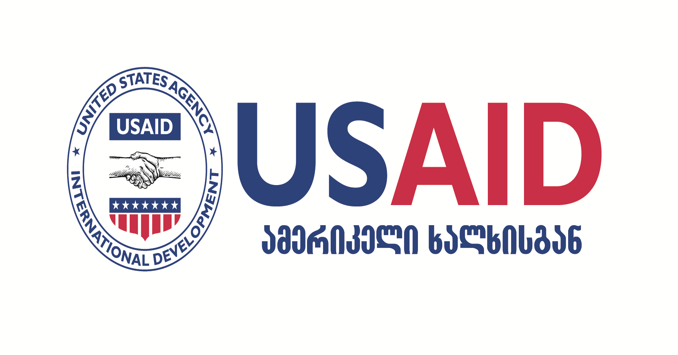 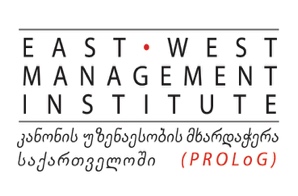 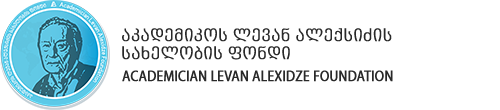 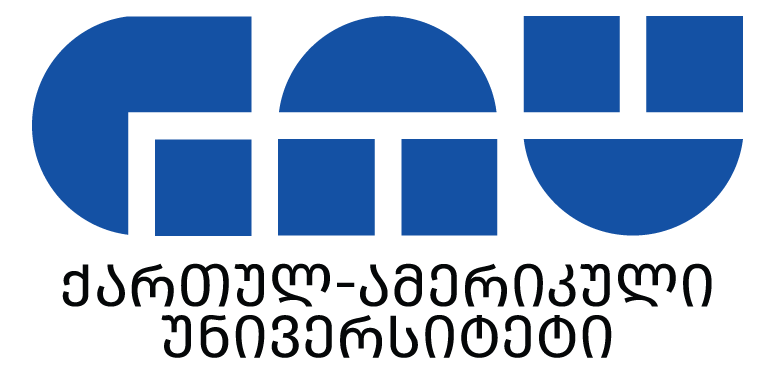 აკადემიკოს ლევან ალექსიძის სახელობის 
იმიტირებული სასამართლო პროცესი 
(ქართულენოვანი ტურნირი)გამოშვება N 22021 წლის რაუნდიოჯახში ძალადობისა და ქალთა მიმართ ძალადობის საკითხებზე 
იმიტირებულ სასამართლო პროცესი სარეგისტრაციო ფორმა1. უმაღლესი საგანმანათლებლო დაწესებულება, რომელსაც  გუნდი წარმოადგენს 2. ინფორმაცია გუნდის ლიდერი წევრის (საკონტაქტო პირი) შესახებ3. ინფორმაცია გუნდის მე-2 წევრის შესახებ4. ინფორმაცია გუნდის მე-3 წევრის შესახებ5. ინფორმაცია გუნდის მე-4 წევრის შესახებ (ასეთის არსებობის შემთხვევაში)6. ინფორმაცია გუნდის მე-5 წევრის შესახებ (ასეთის არსებობის შემთხვევაში)სახელიგვარიქალაქისწავლის საფეხური  (ბაკალავრიატი/მაგისტრატურა)ფაკულტეტი/მიმართულებაელ. ფოსტასაკონტაქტო ნომერისახელიგვარიქალაქისწავლის საფეხური  (ბაკალავრიატი/მაგისტრატურა)ფაკულტეტი/მიმართულებაელ. ფოსტასახელიგვარიქალაქისწავლის საფეხური  (ბაკალავრიატი/მაგისტრატურა)ფაკულტეტი/მიმართულებაელ. ფოსტასახელიგვარიქალაქისწავლის საფეხური  (ბაკალავრიატი/მაგისტრატურა)ფაკულტეტი/მიმართულებაელ. ფოსტასახელიგვარიქალაქისწავლის საფეხური  (ბაკალავრიატი/მაგისტრატურა)ფაკულტეტი/მიმართულებაელ. ფოსტასამოტივაციო წერილი (არაუმეტეს 200 სიტყვისა)